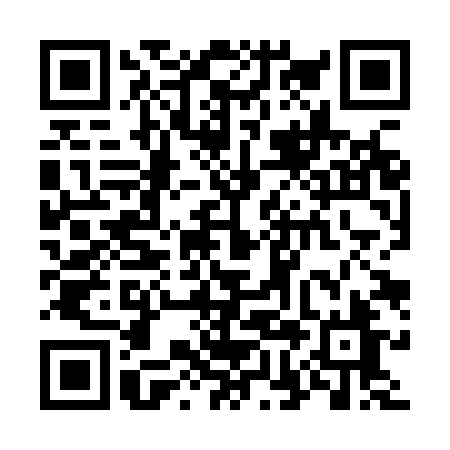 Ramadan times for Aldeno, ItalyMon 11 Mar 2024 - Wed 10 Apr 2024High Latitude Method: Angle Based RulePrayer Calculation Method: Muslim World LeagueAsar Calculation Method: HanafiPrayer times provided by https://www.salahtimes.comDateDayFajrSuhurSunriseDhuhrAsrIftarMaghribIsha11Mon4:564:566:3512:264:276:166:167:5012Tue4:544:546:3312:254:286:186:187:5213Wed4:524:526:3212:254:296:196:197:5314Thu4:504:506:3012:254:306:216:217:5515Fri4:484:486:2812:244:316:226:227:5616Sat4:464:466:2612:244:326:236:237:5717Sun4:444:446:2412:244:336:256:257:5918Mon4:424:426:2212:244:346:266:268:0019Tue4:394:396:2012:234:356:276:278:0220Wed4:374:376:1812:234:366:296:298:0321Thu4:354:356:1612:234:376:306:308:0522Fri4:334:336:1412:224:386:316:318:0723Sat4:314:316:1212:224:396:336:338:0824Sun4:294:296:1012:224:406:346:348:1025Mon4:274:276:0812:214:416:356:358:1126Tue4:244:246:0612:214:426:376:378:1327Wed4:224:226:0512:214:436:386:388:1428Thu4:204:206:0312:214:446:396:398:1629Fri4:184:186:0112:204:456:416:418:1730Sat4:154:155:5912:204:466:426:428:1931Sun5:135:136:571:205:477:437:439:211Mon5:115:116:551:195:487:457:459:222Tue5:095:096:531:195:497:467:469:243Wed5:065:066:511:195:507:477:479:264Thu5:045:046:491:185:517:497:499:275Fri5:025:026:471:185:527:507:509:296Sat5:005:006:451:185:537:517:519:317Sun4:574:576:441:185:547:537:539:328Mon4:554:556:421:175:557:547:549:349Tue4:534:536:401:175:567:557:559:3610Wed4:504:506:381:175:577:567:569:38